                                                                                         CONSEJERÍA DE EDUCACIÓN Y DEPORTE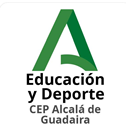                                                                                              Centro del Profesorado Alcalá de Guadaíra                                                                                               Teléfono: 955681920 Fax: 955681383                                                                     www.juntadeandalucia.es/educacion/portals/web/cep-alcala-guadairaMEMORIA FINAL GRUPOS DE TRABAJOMEMORIA FINAL GRUPOS DE TRABAJOMEMORIA FINAL GRUPOS DE TRABAJOMEMORIA FINAL GRUPOS DE TRABAJOMEMORIA FINAL GRUPOS DE TRABAJOMEMORIA FINAL GRUPOS DE TRABAJOCÓDIGO SÉNECA: 204130GT___                                                                       CURSO: 2019-2020                           CÓDIGO SÉNECA: 204130GT___                                                                       CURSO: 2019-2020                           CÓDIGO SÉNECA: 204130GT___                                                                       CURSO: 2019-2020                           CÓDIGO SÉNECA: 204130GT___                                                                       CURSO: 2019-2020                           CÓDIGO SÉNECA: 204130GT___                                                                       CURSO: 2019-2020                           CÓDIGO SÉNECA: 204130GT___                                                                       CURSO: 2019-2020                           Nombre:PROFUNDIZACIÓN EN LA INTEGRACIÓN DE LAS COMPETENCIAS CLAVE EN EL IES CRISTÓBAL DE MONROYMiembros12¿Valoración cualitativa? (SÍ-NO)SÍDATOS PARA LA MEMORIAResultados obtenidos en relación con los objetivos propuestos. Asuntos que han resultado interesantes y aspectos susceptibles de mejora. Posibilidad de continuidad para el 2020/21 (máximo 2.000 caracteres)La formación inicial recibida a través de la sesión presencial para los coordinadores de esta actividad 
fue muy productiva, ya que se pudieron enfocar los objetivos finales del grupo de trabajo con un plan de actuación eficaz. Las aportaciones de los participantes han sido muy importantes para mantener el nivel de motivación y aclarar las dudas que semanalmente iban surgiendo, ya fuese en la elaboración de materiales como en el uso de la herramienta Séneca.La elaboración de materiales curriculares y el uso de recursos web ha potenciado (i) un trabajo colaborativo y cooperativo entre docentes, para desarrollar actividades en el aula y aplicar una evaluación competencial y basada en criterios del alumnado; y (ii) una participación activa del alumnado, especialmente en tareas de autoevaluación y coevaluación. Para ello, se han diversificado el número de instrumentos de evaluación a través de las UDIs y las actividades evaluables, como el uso de rúbricas, exposiciones orales, hojas de observación directa, registros anecdóticos, elaboración de trabajos escritos, etc., tratando en lo posible que el alumnado utilizase las TIC. Por la situación actual de confinamiento que hemos sufrido hemos dejado pendientes algunos objetivos, tales como la valoración externa de nuestras actuaciones o el uso de metodologías activas entre el alumnado. Este planteamiento exige la presencia de otros docentes en nuestras aulas durante el desarrollo y aplicación de las UDIs diseñadas, como propuesta de mejora y aportación de orientaciones futuras.Por ello, confío en que el próximo curso el grupo de trabajo siga adelante y retome estas actuaciones. Productos, evidencias de aprendizaje que se han adquirido. Grado de aplicación en el centro educativo. Efectos producidos en el aula. En el caso de que se hayan realizado materiales, descripción de los mismos (máximo 2.000 caracteres)Productos y evidencias de aprendizaje adquiridos.Se han desarrollado diferentes materiales curriculares, entre ellos, UDIs con diferentes formatos, tanto individuales (en la materia de Matemáticas) como de carácter interdisciplinar (por un lado, Educación Física, Biología y Geografía e Historia; y por otro, Música, Informática y Lengua Castellana), valorando las dificultades que suponía aplicar UDIs por diferentes docentes en una misma franja de tiempo. Algunas de estas UDIs, principalmente las individuales, se subieron a la plataforma Séneca.Grado de aplicación en el centro educativo.Se han realizado varias intervenciones directas en el aula con el alumnado de 1º y 3º de ESO por parte de los docentes implicados, tras la fase previa de investigación, ensayo y proyecto. Además, estas intervenciones se han coordinado con otros programas del centro, por ejemplo, “Comunicalia”, contando con el asesoramiento de la coordinadora de dicho programa.El alumnado implicado ha creado materiales relacionados con los contenidos de las UDIs desarrolladas. Por ejemplo, platos saludables con material reciclado para el análisis de sus nutrientes, pósteres y carteles donde se analizaban entre otros, los efectos positivos y negativos de los diferentes platos saludables sobre la salud, así como su análisis geográfico e histórico. Posteriormente, este alumnado expuso y explicó públicamente a otras clases y estudiantes de otros centros, sus materiales elaborados.Efectos producidos en el aula.El alumnado se mostró bastante participativo y asumió un rol más activo en el aula. Los escolares implicados consiguieron, en su mayoría, éxito en algunas dificultades previas sobre la realización de producciones y exposiciones orales.Nivel de interacción entre las personas que componen el grupo. Valoración del compromiso individual de los participantes (máximo 2.000 caracteres)Todos/as los miembros del GT han participado activamente y con entusiasmo cada semana en las sesiones del equipo, asistiendo a las reuniones y aportando materiales e ideas. Se ha mostrado un gran nivel de implicación y trabajo tratándose de un grupo muy heterogéneo. Se han desarrollado actividades de cohesión y/o estrategias de trabajo colaborativo, fomentando con ello un buen ambiente de trabajo.Todos/as han compartido por igual la responsabilidad sobre las tareas. Todos/as han realizado su parte de trabajo individual, la han explicado, han defendido sus puntos de vista, han aceptado críticas y sugerencias, adaptando y mejorando así su trabajo individual.Todos/as han elaborado al menos una UDI en su materia utilizando formatos diferentes y la han aplicado en el aula.Todos/as han introducido actividades evaluables en Séneca y han seguido la ruta para diseñar UDIs a través de esta herramienta.Todos los integrantes del GT perciben que han mejorado sus competencias profesionales.